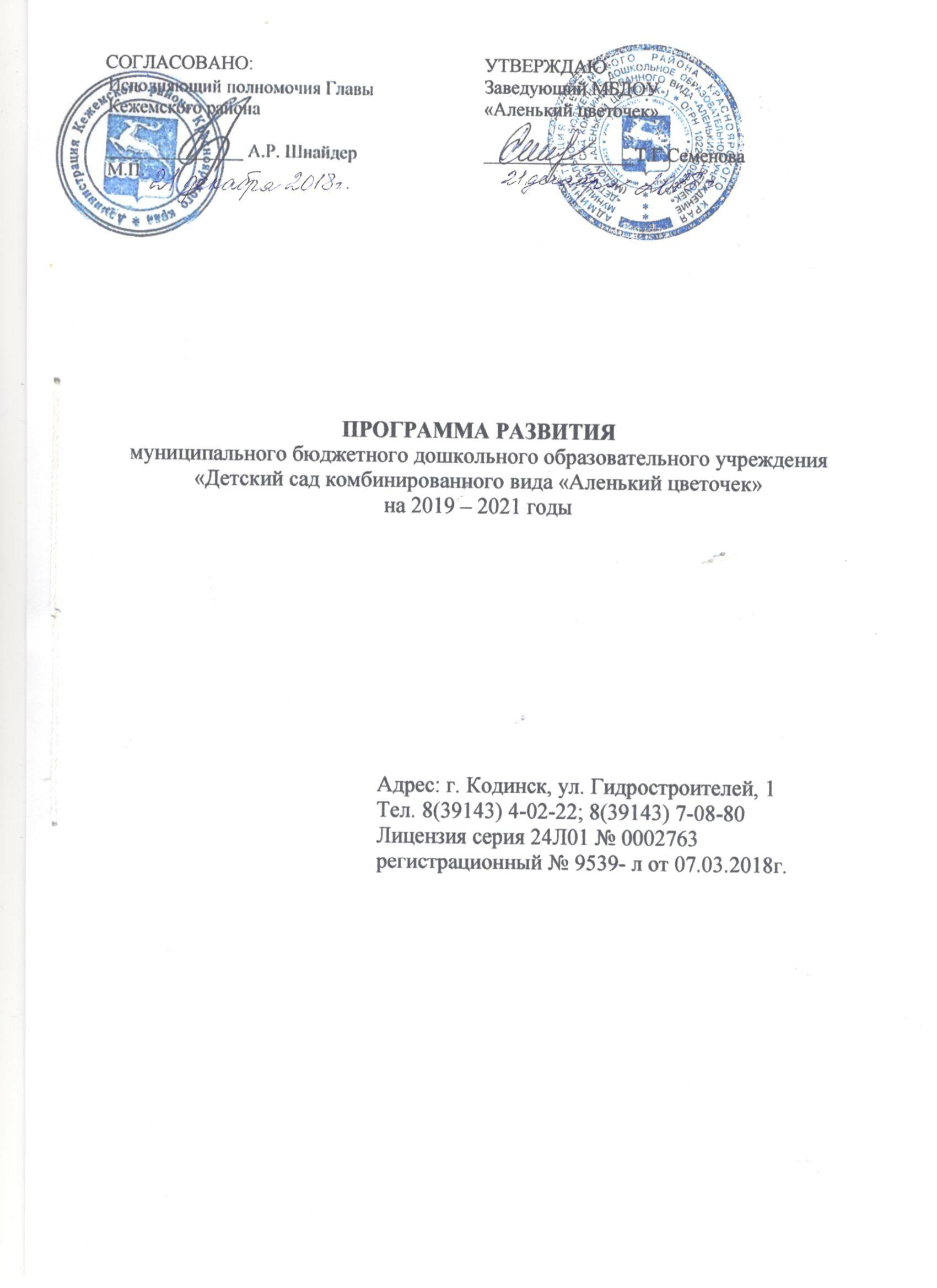 СодержаниеВведениеДля современного этапа развития общества (изменение политических и социально-экономических путей его развития) характерно становление принципиально новых приоритетов, требований к системе образования в целом и её начальному звену – дошкольному воспитанию. Важнейшим требованием является повышение качества образования. Для реализации цели модернизации образования  (создание механизма устойчивого развития образовательной системы) выдвинуты  приоритетные задачи:-достижение нового современного качества дошкольного образования;-обеспечение равных стартовых возможностей получения предшкольного образования для детей;-повышение социального статуса и профессионализма работников образования;-повышение роли всех участников образовательного процесса – обучающегося педагога, родителя, образовательного учреждения.Целевыми установками образовательной политики государства на современном этапе стало осуществление комплекса мероприятий, направленных на повышение качества образовательной услуги, рост профессиональной компетентности педагога – как основного ресурса развития системы образования. Эффективное решение этих задач возможно только в учреждении, готовом работать в инновационном режиме, конкурентоспособном на рынке образовательных услуг. Программа развития МБДОУ «Аленький цветочек» (далее Программа) - это система действий для достижения желаемого результата развития учреждения. Программа направлена на повышение качества воспитания и обучения в МБДОУ «Аленький цветочек» и предполагает активное участие всех участников педагогического процесса в ее реализации - руководителей образовательной организации, педагогов, детей и их родителей.Программа развития спроектирована исходя из анализа состояния детского сада, территориальной специфики (возможности внешнего окружения детского сада), специфики контингента детей, потребности родителей воспитанников в образовательных услугах, а также с учетом возможных рисков, возникших в процессе реализации программы.Основное предназначение программыОпределение факторов, затрудняющих реализацию образовательной деятельности ДОУ, и факторов, представляющих большие возможности для достижения поставленных целей развития ДОУ. Построение целостной концептуальной модели будущего дошкольного учреждения, ориентированного на обеспечение равных возможностей для полноценного развития каждого ребенка в период дошкольного детства в образовании, развитии, поддержании и укреплении здоровья, а так же на оказание качественной коррекционной помощи детям, имеющим нарушения в речевом и психическом развитии. Определение направлений и содержания инновационной деятельности учреждения. Формирование сбалансированного ресурсного (нормативно-правового, научно-методического, кадрового и финансового) обеспечения, сопряжение его с целями и действиями деятельности ДОУ. Обеспечение условий для непрерывного повышения профессионализма всех субъектов образовательной и коррекционно-образовательной деятельности ДОУ. Качественные характеристики программыАктуальность - программа ориентирована на решение наиболее значимых проблем для будущей (перспективной) системы образовательного и коррекционно-образовательного процесса детского сада. Прогностичность- данная программа отражает в своих целях и планируемых действиях не только настоящие, но и будущие требования к дошкольному учреждению. Наряду с этим просчитываются и риски, возникновение которых возможно при реализации программы, намечается соответствие программы изменяющимся требованиям и условиям, в которых она будет реализоваться. Рациональность - программой определены цели и способы получения максимально возможных результатов. Реалистичность - программа призвана обеспечить соответствие между желаемым и возможным, т.е. между целями программы и средствами их достижений. Целостность - наличие в программе всех структурных частей, обеспечивающих полноту состава действий, необходимых для достижения цели (проблемный анализ, концептуальные положения и стратегия развития, план действий и предполагаемые результаты). Контролируемость - в программе определены конечные и промежуточные цели и задачи, которые являются измеримыми, сформулированы критерии оценки результатов развития ДОУ.Нормативно-правовая адекватность - соотнесение целей программы и планируемых способов их достижения с законодательством федерального, регионального и местного уровней. Индивидуальность - программа нацелена на решение специфических (не глобальных) проблем ДОУ при максимальном учете и отражении особенностей детского сада, запросов и потенциальных возможностей педагогического коллектива, социума и родителей.2. Паспорт Программы3. Общие сведения о ДОУНаименование образовательного учреждения в соответствии с уставом: муниципальное бюджетное дошкольное образовательное учреждение «Детский сад комбинированного вида «Аленький цветочек». Тип: дошкольное образовательное учреждение. Вид: детский сад комбинированного вида. Организационно-правовая форма: муниципальное бюджетное учреждение.Полный юридический адрес: 663491, Российская Федерация, Красноярский край, Кежемский район, город Кодинск, улица Гидростроителей, дом 1.Контактные телефоны: 7-02-22; 7-08-80Факс:7-08-80; E-mail: scarletflower2011@yandex.ruДетский сад «Аленький цветочек»  открыт в 1987 году для детей строителей Богучанской ГЭС и города Кодинска. К открытию сада было скомплектовано 14 групп для 260 детей. В  девяностые годы в детском саду осталось всего лишь пять групп, так как снизилась рождаемость. Четыре группы заняло управление образования администрации Кежемского района, три группы – интернат для школьников из сел района. Участвовали в программе «Дети» на 2009-2011 годы –  освободили временно занятые помещения, сделали ремонт.  С 11.01.2018 года изменилась организационно-правовая форма: переход с муниципального казенного учреждения на муниципальное бюджетное учреждение.На сегодняшний день в МБДОУ 12 групп, 229 воспитанников. Для их развития  в детском саду имеются: музыкальный зал, помещение для занятий физической культурой, плавательный бассейн, кабинет психолога и учителя-дефектолога, кабинет фольклора, кабинеты учителя – логопеда. В перспективе -  открытие спортивного зала.МБДОУ функционирует на основании лицензии серия 24Л01 №  0002763 регистрационный № 9539- л от 07.03.2018г., Устава ДОУ и других учредительных документов и локальных актов. Учредителем является муниципальное образование Кежемский район в лице Администрации Кежемского района. Дошкольное учреждение работает в режиме 5-дневной рабочей недели с 7.00 до 19.00 часов.Реализует ООП ДО разработанную в соответствии с ФГОС ДО, примернойосновной образовательной программой «От рождения до школы», под редакцией Н.Е Веракса, Т.С. Комарова, М.А.Васильевойи образовательными программами  коррекционной направленности: Филичева Т.Б., Чиркина Г.В. «Программа обучения и воспитания детей с ОНР», НищеваН.В. «Образовательная программа дошкольного образования для детей с тяжелыми нарушениями речи (общим недоразвитием речи) с 3 до 7 лет».4. Анализ потенциала развития МБДОУ «Аленький цветочек»МБДОУ «Аленький цветочек» – современное, динамично развивающееся образовательное учреждение, в котором создана модель адаптивного образовательного пространства, максимально ориентированного  на формирование общей культуры, развитие физических, интеллектуальных и личностных качеств, формирование предпосылок учебной деятельности, обеспечивающих социальную успешность, сохранение и укрепление здоровья детей дошкольного возраста.МБДОУ «Аленький цветочек» известно в городе, районе как вполне успешное конкурентоспособное дошкольное учреждение. Учреждение является востребованным в глазах общественности, потребителей образовательных услуг, т.к. в полной мере создает условия для реализации права каждого ребенка на качественное дошкольное образование, обеспечивающее полноценное интеллектуальное, психическое и физическое развитие детей, квалифицированную коррекцию отклонений в развитии.В течение ряда лет коллектив МБДОУ «Аленький цветочек» ведет поиск современного облика образовательного учреждения, отвечающего запросам времени, соответствующего потребностям и социальному заказу родителей и общества.	Реализация программы развития ДОУ за предыдущий период позволила коллективу достичь следующих результатов:- повысился уровень профессиональной компетентности педагогов в области физкультурно-оздоровительной работы и использования здоровьесберегающих технологий;- активизировалась инновационная деятельность в ДОУ в плане внедрения здоровьесберегающих, педагогических технологий и нетрадиционных форм работы с родителями;- улучшена материально-техническая база учреждения;Несмотря на достигнутые результаты, сохраняется необходимость в стабилизации достигнутого уровня развития МБДОУ как целостной  открытой педагогической социальной системы. Содержание образования сегодня направлено не только на приобретение знаний воспитанниками, но и на развитие личности, где ребёнок выступает как субъект разнообразных видов детской деятельности в условиях самореализации в окружающем мире, развитие его познавательных и созидательных способностей. Ориентация на ребёнка и его потребности, создание в дошкольном учреждении условий, обеспечивающих гармоническое развитие личности каждого ребёнка и сотрудника, мотивация на эффективную деятельность – такова суть педагогического процесса на дифференцированной основе.4.1. Анализ здоровьесберегающей деятельности ДОУ.	Формирование здорового поколения – одна из стратегических задач дошкольного образования. Отмечается увеличение количества воспитанников, поступающих в ДОУ, с отягощенным анамнезом (хронические заболевания, отягощенные диагнозы), появление воспитанников  со статусом «дети с ОВЗ». В связи с этим появилась необходимость скорректировать имеющуюся систему здоровьесбережения в ДОУ, позволяющую снижать и предупреждать детскую заболеваемость. 	Сложившаяся система физкультурно-оздоровительной работы в ДОУ дает в основном хорошие результаты. 	В ДОУ созданы оптимальные условия для укрепления здоровья детей, их физического и психического развития. В детском саду осуществляется целенаправленная оздоровительная работа, основанная на результатах мониторинга состояния здоровья и физического развития детей.  Занятия физической культурой проводятся в организованных и самостоятельных формах двигательной деятельности. Организованные формы двигательной деятельности включают физкультурные занятия 3 раза в неделю. В двигательный режим детского сада включены:•	утренняя гимнастика во всех возрастных группах;•	подвижные игры и игровые упражнения, игры с элементами спорта;•	оздоровительный бег на улице;•	спортивные игры и упражнения;•	активный отдых: ежемесячные физкультурные досуги, физкультурно-спортивные праздники, физкультурно-оздоровительные каникулы, походы, прогулки. 	Педагогами ДОУ освоена система оздоровительной работы с детьми: воздушные ванны, босохождение, плавание в бассейне, «солевое закаливание», дыхательная гимнастика, упражнения для профилактики плоскостопия, рациональная организация образовательного процесса, физкультминутки  и динамические паузы, релаксационные упражнения для снятия напряжённости, витаминныйфиточай, курсы поливитаминов. 	В группах коррекционной направленности для детей с нарушениями речи применяется нетрадиционный метод проведения артикуляционной гимнастики – биоэнергопластика. Разработаны комплексы занятий по биоэнергопластике, рассчитанные на два года  коррекционного обучения. В результате регулярных занятий биоэнергопластикой совершенствовалась не только артикуляционная моторика и оптимизировалась психологическая база речи, но и улучшились моторные возможности детей по всем параметрам, что способствовало коррекции звукопроизношения, фонематических процессов.	Особое внимание уделяется адаптационному периоду детей к условиям в ДОУ. Это дает свои положительные результаты. На протяжении последних двух лет преобладает легкая степень адаптации у детей к ДОУ.	Медицинское сопровождение образовательного процесса, основанное  на компетентности и профессионализме как медицинского, так  и педагогического персонала способствует выполнению социального заказа родительской общественности на оздоровление детей дошкольного возраста. 	В результате комплексной системы оздоровления детей (занятия физической культурой и плаванием, закаливающие мероприятия, коррекционные и здоровьесберегающие технологии), в детском саду отмечается снижение уровня заболеваемости. 	Однако, проводимая физкультурно-оздоровительная и профилактическая работа в учреждении оказывается недостаточной. Необходимо:комплексное взаимодействие с социумом в вопросах поддержания и укрепления здоровья, семьи;работа с  родителями по формированию ответственности за сохранение здоровья у своих детей; разработка проектов, направленных на сохранение и укрепление здоровья.4.2. Анализ образовательной деятельности ДОУОбразовательный процесс выстраивается на основе основной образовательной программы ДОУ, разработанной с учетом ФГОС ДО и примерной основной образовательной программы «От рождения до школы», под редакцией Н.Е Веракса, Т.С. Комарова, М.А.Васильевой.В качестве дополнительных программ использовались:- С.Н. Николаева «Юный эколог»;- О.А. Воронкевич «Добро пожаловать в экологию»;- Н.В.Нищева «Система коррекционной работы в логопедической группе для детей с ОНР».- О. Л. Князева, М. Д. Маханева «Приобщение детей к истокам русской народной культуры» - Т.И. Осокина, Е.А. Тимофеева, Т.Л.Богина «Обучение плаванию в детском саду».В МБДОУ, в соответствии с интегральными показателями по линиям развития ребенка, систематизирован диагностический инструментарий (педагогический, психологический, коррекционный). Анализ освоения детьми дошкольного возраста содержания образовательной программы осуществляется по критериям оценки физического, речевого, познавательного, художественно-эстетического и социально-коммуникативного развития ребенка, в соответствии скомплексными и парциальными программами и технологиями, реализуемыми в МБДОУ. Степень освоения детьми содержания образовательных программ, выявление имеющихся способностей отслеживается воспитателями групп и специалистами МБДОУ в процессе наблюдения за детьми при выполнении специальных диагностических заданий и свободной игровой деятельности. Уровень освоения воспитанниками образовательных программ зафиксирован в таблице.Общие уровни усвоения программы детьми ДОУАнализ выполнения программы (в % за 3  учебных  года)Из таблицы видна постоянная динамика улучшения результатов по освоению содержания программы. С целью повышения качества образовательного процесса и всестороннего развития детей в ДОУсозданы необходимые условия для реализации бесплатных дополнительных образовательных услуг. Дополнительные услуги оказываются во второй половине дня, через работу кружков. Работу кружков осуществляют высококвалифицированные специалисты высшей и первой категорий. Разнообразие дополнительных услуг зависит от спроса родителей, способностей и желаний воспитанников. В ДОУ разработано комплексное психолого-педагогическое сопровождение ребенка, обеспечивающее развитие индивидуальных особенностей. Организовываются персональные выставки работ каждого ребенка и 3-4 раза в год проходят тематические творческие выставки. С помощью педагогов осуществляется детская проектная деятельность.Так же в МБДОУ  успешно работает социально-психологическая служба, в деятельности которой входит диагностика, профилактика и коррекционная работа. Наиболее значимо ведется работа с детьми «группы риска», оказание социально-психологической помощи семьям. Социально-эмоциональное развитие дошкольников идет через эстетический цикл. Дети приобщаются к миру общечеловеческих ценностей средствами музыки, изобразительной деятельности, театра, художественной литературы, природы. Дети приобщаются к миру других людей, сопереживая им и подражая их поведению. Психологическая служба понимается как интегральное образование и осуществляется в следующих аспектах:теоретико-прикладное направление, изучающее психологическое развитие и формирование личности дошкольника, использование новейших психологических методик.Практический аспект – работа с детьми, педагогами и родителями по решению конкретных проблем.Основная цель деятельности психологической службы – создание психологических условий для развития способностей всех и каждого.Педагогическая система МБДОУ включает в себя коррекционно-образовательную работу, которая представляет собой целостный комплекс психолого-педагогических мероприятий, направленных на всестороннее развитие психических и физических возможностей ребенка с ограниченными возможностями здоровья. Оборудованы два кабинета учителя-логопеда, кабинет педагога-психолога и дефектолога. Совместная работа учителей-логопедов, воспитателей, педагога-психолога, дефектолога, музыкального руководителя, инструктора по физическому развитию, врача невропатолога дает возможность осуществлять личностно-ориентированный подход к детям и добиваться высоких результатов в коррекционной работе. В группах создана речевая среда, воспитатели стремятся к тому, чтобы слово стало установкой, помощью, положительным прогнозом к созданию детям ситуации успеха в любой деятельности. Содержание коррекционного обучения строится на основе обогащения словарного запаса, формирования правильного грамматического строя речи, коррекции звукопроизношения и нарушений слоговой структуры слова. Развитие связной речи и формирование коммуникативных навыков осуществляется в ходе разных видов деятельности. Основной формой обучения являются фронтальные, групповые и индивидуальные занятия. В ходе логопедической работы развиваются память, внимание и активизируются познавательные способности. Ознакомление детей с окружающим миром, коррекция речи неразрывно связаны с процессами мыслительной деятельности. Результатом работы является выпуск всех детей в школу с хорошей или улучшенной речью.Преемственность в деятельности специалистов и воспитателей осуществляется через творческие группы, методические объединения и малые педагогические советы (выстраивание индивидуального маршрута развития ребенка). Система научно-методической работы, созданная в МБДОУ способствует развитию педагогического коллектива, повышает его ориентацию на достижение высоких результатов в воспитательно-образовательной работе и инновационной деятельности, помогает выработать единые ценностные ориентиры. Потенциальными категориями для дифференцированного обучения были выделены: участники инновационных процессов, работники, имеющие замечания по итогам контроля и аттестации; вновь прибывшие педагоги. Были уточнены цели и задачи методической работы:  информирование о новых достижениях и нормативных требованиях;обучение и воспитание педагогических кадров, повышение их квалификации;выявление, предъявление, сопровождение освоения наиболее ценного опыта педагогической и инновационной деятельности;подготовка методического обеспечения для осуществления образовательного процесса.Ежегодно педагоги ДОУ проходят курсы повышения квалификации. Хорошо освоили психологические основы, методы и приемы работы в технологии детского проектирования, совместно готовят новые методические материалы, определяют современные подходы в достижении оптимальных результатов. Тематика их занятий нацелена на оказание помощи в реализации государственного стандарта и модернизации образования, освоении содержания программ обучения дошкольников и распространении опыта.Перспективной линией является продолжение работы по проектной деятельности педагогов – возможность в упражнении осваивать новые способы человеческой деятельности в социокультурной среде – это один из видов исследовательского труда, вид интеллектуальной деятельности.В МБДОУ выстроена система работы с семьей на всех возрастных этапах развития ребенка дошкольного возраста, которая способствует преемственности семейного и общественного воспитания: формируются общие традиции, подходы, взгляды.Инновационная работа потребовала изменений приоритетов в работе с родителями. Главным звеном стала совместная работа воспитателей, узких специалистов, родителей воспитанников в проведении занятий по темам, определенных учебными программами и технологиями. Для этого родители чаще бывают в ДОУ на занятиях, конкурсах, праздниках и дома вместе с детьми обогащают свою семейную жизнь познанием детей, их развитием, а значит детским счастьем. Традиционно и более целенаправленно для родителей проводятся общие родительские собрания. Родители вовлечены в единое образовательное пространство – «детский сад – семья», аналитико-диагностическую деятельность (анализ состояния здоровья детей, согласование с родителями индивидуальных программ оздоровления ребенка, собеседование с ребенком в присутствии родителей), а также групповые родительские собрания, тематические выставки, праздники и развлечения, консультативно-просветительскую деятельность.	Однако, в связи с изменениями образовательной политики государства, необходимо пересматривать содержание образовательной деятельности, внедрять новые формы организации образовательного процесса. 4.3. Материально-техническая база ДОУСостояние материально-технической базы МБДОУ соответствует педагогическим требованиям, современному уровню образования и санитарным нормам. В результате поэтапного внедрения оптимальной модели ресурсообеспечения в ДОУ улучшается материально-технические условия для осуществления воспитательно-образовательного процесса.В детском саду имеется:- медицинский блок: прививочный кабинет, изолятор, кабинет врача и медсестры;- музыкальный зал, помещение для занятий физической культурой, кабинет педагога-психолога и дефектолога, 2 кабинета учителя-логопеда,  мини-музей «Русская изба»;- бассейн с необходимыми атрибутами для плавания (доски для плавания, ласты, нарукавники, надувные игрушки, утяжеленные мячи, игрушки и др.). Занятия плаванием в бассейне начинаются с 2-летнего возраста. После занятий плаванием детям предлагают витаминныйфиточай;- методический кабинет, в котором собрана методическая и художественная литература, видеотека, подписка периодической печати.Библиотечный фонд методического кабинета пополняется ежегодно в среднем на 40-45 книг. Групповые помещения ДОУ оснащены удобной детской мебелью, соответствующей  возрастным особенностям детей и санитарным требованиям.Развивающая предметно-пространственная среда (РППС) организована на принципах ФГОС ДО. РППС организуется таким образом, чтобы дать возможность наиболее эффективно развивать индивидуальность каждого ребёнка с учётом его склонностей, интересов, уровня активности. Развивающая предметно-пространственная среда оснащается с ориентацией на поддержание интереса детей, на обеспечение «зоны ближайшего развития». РППС постоянно модернизируется согласно потребностям и возможностям детей, соответствует всем требованиям безопасности.Зонирование групповых помещений соответствует возрасту воспитанников группы, их познавательным, интеллектуальным и физическим особенностям, требованиям программно-методического комплекта. В каждой группе оборудованы центры  активности для самостоятельной деятельности детей, такие как:«Центр экспериментирования», «Центр познания»,  «Центр творчества», «Центр игры», «Центр книги», «Центр спорта».Воспитатели групп регулярно  пополняет содержание  данных центров дидактическим, сюжетным, познавательным и развивающим материалом.Оборудование предметно-пространственной среды подбирается с учетом половой принадлежности воспитанников: для мальчиков и девочек.Все помещения детского сада соответствуют санитарно-гигиеническим требованиям и нормам безопасности. Кабинеты оснащены оборудованием для ведения образовательной деятельности (развивающие игры и пособия, игрушки, познавательная литература и т.д.). Однако,  имеется проблема недостаточного использования современных ТСО (мультимедиа) в образовательной деятельности.4.4. Обеспечение безопасности воспитанников ДОУ.Приоритетным направлением в области организации условий безопасности ДОУ считает совокупность мероприятий образовательного, просветительного, административно-хозяйственного и охранного характера.  Система безопасности ДОУ функционирует бесперебойно, находится в постоянном развитии, подвергается систематическому контролю со стороны органов государственного и общественного управления. Во всех группах и помещениях ДОУ выполняются санитарно-гигиенические требования, имеется вся необходимая документация по ОТ и ТБ. В детском саду разработан паспорт безопасности, установлена «тревожная сигнализация», автоматическая установка пожарной сигнализации.В ДОУ разработаны и успешно реализуются программы: «Программа организации работы по пожарной безопасности»; «Программа организации работы по обучению воспитанников правилам дорожного движения». Создана соответствующая требованиям СанПиН и комплексной безопасности развивающая предметно-пространственная среда. Разработана система обучения воспитанников правилам безопасности жизнедеятельности, систематически проводятся в доступной возрасту форме инструктажи и беседы по правилам безопасного поведения в дошкольном учреждении, в быту и на улице.Вся  работа по обеспечению безопасности участников образовательного процесса четко планируется, прописываются планы мероприятий на календарный год по пожарной безопасности, гражданской обороне и предупреждению чрезвычайных ситуаций.  Издаются приказы, работает  пожарно-техническая комиссия, комиссия по охране труда. Все предписания контролирующих органов своевременно исполняются. 4.5. Контингент воспитанниковКонтингент воспитанников формируется в соответствии с их возрастом. Комплектование контингента детей осуществляется на основании Устава МБДОУ, Правил приема детей в дошкольное образовательное учреждение.В детском саду функционирует 12 групп.Таким образом, особенностью образовательного пространства в МБДОУ «Аленький цветочек» является наличие групп компенсирующей и комбинированной  направленности, которые посещают дети с недостатками в речевом развитии. Воспитатели этих групп тесно сотрудничают со специалистами (учителями-логопедами, психологом, дефектологом, врачом неврологом, членами ТПМПК), что позволяет им повышать уровень педагогической компетентности, овладевать спецификой работы с детьми с особыми образовательными потребностями.4.6. Кадровое обеспечение.Образовательный процесс осуществляют 35 педагога, из них:Средний возраст педагогических работников составляет 43 года. Возрастной состав педагоговИнформация о дифференциации кадровТаким образом, укомплектованность кадрами составляет 100%. Все педагоги имеют педагогическое  образование. Систематическое повышение квалификации педагогических и руководящих работников осуществляется в соответствии с графиком. В ДОУ организована работа творческих групп «Поиск», «Экоша», «Семья +», «Творческая лаборатория»; проводятся методические мероприятия: семинары, дни открытых дверей, мастер-классы, открытые просмотры интегрированных занятий, заседания круглого стола, «Клуба молодого воспитателя»;  педагогические часы, смотры - конкурсы и т.д.Образовательный и квалификационный статус педагогов позволяет осваивать и внедрять в учебный процесс обучающие инновационные и здоровьесберегающие технологии.На базе нашего ДОУ с  2015 года работает открытая районная методическая площадка «Развитие инициативы и самостоятельности дошкольников», где наши педагоги проводят консультации, обучающие семинары,  открытые просмотры, мастер-классы.С сентября месяца 2014 года по 01.10.2015 года наше дошкольное учреждение стало участником пилотирования ФГОС ДОв составе Муниципального образования Кежемский район.Динамика социально-психологического климата в коллективе за последние годы неоднородна. В связи с приходом новых сотрудников продолжается фиксироваться процесс становления и самоутверждения. Объединяющим фактором является не только уровень профессионализма, но и личностные качества сотрудников, умение общаться, снимать психологическую нагрузку. Педагоги стажисты готовы делиться своим опытом и оказывать поддержку «новичкам». Достижения педагогов ДОУ отмечены наградами на федеральном, региональном и городском уровне.Таким образом, в целом можно отметить достаточно высокий потенциал кадровых ресурсов ДОУ. Коллектив МБДОУ «Аленький цветочек» создает условия для всестороннего, гармоничного развития личности ребенка. Педагоги нашего детского сада всегда отличаются восприимчивостью ко всему новому. Шагаем в ногу со временем.Несмотря на выстроенную в ДОУ систему повышения профессиональной компетентности педагогов и стабильность кадров, проблематичным остается вопрос с овладением педагогами современных образовательных технологий, в том числе и информационно-компьютерными и их использованием в образовательном процессе. Возникает необходимость в создании условий для внедрения новых технологий в образовательный процесс.4.7. Управление ДОУ.Управление осуществляется в соответствии с Законом РФ «Об образовании в Российской Федерации» № 273-ФЗ от 29.12.2012 года и Уставом ДОУ на принципах единоначалия и коллегиальности. В Учреждении сформированы коллегиальные органы управления, к которым относятся: - Общее собрание трудового коллектива Учреждения; - Педагогический совет Учреждения; 	В Учреждении функционирует Первичная профсоюзная организация. 	Для решения наиболее важных задач воспитательно-образовательного процесса создаются инициативные группы педагогов, которые решают проблемные и исследовательские вопросы. Управление Учреждением осуществляет заведующий Учреждением в соответствии с действующим законодательством и Уставом.Заведующий Учреждением является единоличным исполнительным органом.Заведующий Учреждением действует от имени Учреждения без доверенности, в том числе:- представляет его интересы;- совершает в установленном порядке сделки от имени Учреждения;- осуществляет прием на работу работников Учреждения;- заключает, изменяет и прекращает с работниками трудовые договоры;- издает приказы;- осуществляет иные полномочия, предусмотренные Уставом и трудовым договором.Все функции управления (прогнозирование, программирование, планирование, организация, регулирование, контроль, анализ, коррекция) направлены на достижение оптимального результата. Планируется расширение внешних связей с различными структурами.4.8. Сотрудничество с родителями.Родители воспитанников ДОУ являются основными заказчиками образовательных услуг и участниками образовательного процесса. Взаимодействие педагогов с ними строится на основе учета интересов и запросов семьи, учете их социального статуса, образования, материального благополучия и т.д.Семьи воспитанников различаются по образованию, социальному статусу, социальному и материальному благополучию, степени участия в жизнедеятельности дошкольного учреждения. Социальный паспорт семей воспитанниковПредназначение дошкольного учреждения – обеспечить помощь семье в образовании, развитии детей на основе реализации содержания основной общеобразовательной и дополнительных образовательных программ в ДОУ. ДОУ сегодня ориентируется на поиск таких форм и методов работы, которые позволяют учесть актуальные потребности родителей, способствуют формированию активной родительской позиции.Содержание работы с родителями в нашем ДОУ реализуется через разнообразные традиционные и нетрадиционные формы сотрудничества с ними.Педагогами ДОУ осуществляется просветительская работа, направленная на повышение компетентности родителей в вопросах образования и воспитания детей, успешной социализации ребёнка в обществе.  Также педагоги активно вовлекают родителей воспитанников в единое образовательное пространство.Ежегодно проводится мониторинг удовлетворенности родителей качеством предоставляемых услуг. По результатам анкетирования 86-93% родителей полностью удовлетворены работой ДОУ.Семья,  как участник образовательного процесса,недостаточно активно участвует в различных мероприятиях ДОУ. Остаётся проблемой – привлечение родителей к участию в воспитательно-образовательнойдеятельности. Анализ анкет и опросов родителей по вопросам развития детей показывает недостаточную компетентность родителей в психологических и  возрастных особенностях детей. Таким образом,деятельность ДОУ по работе с семьями воспитанников следует направить на конструктивное сотрудничество, расширение спектра форм взаимодействия, на повышение компетентности родителей в вопросах психолого-педагогического сопровождения, заинтересованности в создании необходимых условий для сохранения психолого-педагогического благополучия ребёнка.Возникает проблема: как привлечь к образовательному процессу всех родителей, учитывая их социальный статус, уровень образования и благополучия?4.9. Характеристикапроблем развитияТаким образом, осуществляя проблемный анализ от результата к процессу и условиям, отмечая факторы роста инновационной деятельности ДОУ, необходимы системные изменения в образовательном учреждении и в формировании компетенций выпускника ДОУ.Наиболее актуальными проблемами в ДОУ являются:правовая культура всех участников образовательного процесса не в полной мере соответствует современным требованиям и не всегда обеспечивает их правовое поведение;не выстроена работа с  родителями по формированию ответственности за сохранение здоровья у своих детей;не в полной мере ведется работа с родителями по экологическому воспитанию;не у всех педагогов и специалистов достаточно высокий уровень профессионализма и компетентности владения навыками исследовательской работы;родительская общественность не достаточно включена в планирование работы ДОУ;система работы со школой носит односторонний характер и не затрагивает содержание образования;не все педагоги стремятся выстраивать образовательную деятельность на основе взаимодействия с детьми, ориентируясь на интересы и возможности ребёнка, не все признают за ребёнком право на выбор;трансформируемость, полифункциональность, вариативность и содержательная насыщенность помещений не в полной мере отвечают требованиям ФГОС ДО. Актуальными остаются следующие проблемы: отсутствие спортивного зала,  спортивной площадки на территории ДОУ, недостаточное количество прогулочных площадок. Сложность пополнения игровых уголков дидактическим материалом из-за высокой стоимости эстетически оформленных и добротно изготовленных игрушек и пособий; отсутствие условий для использования ИКТ в образовательной работе с детьми.Затруднения некоторой части педагогов в освоении инновационных технологий (ИКТ, интегрированные формы деятельности детей и др.).Выделенные проблемы и пути их решения определяют перспективы развития ДОУ. Обновления и реконструкции образовательного процесса не могут пройти одномоментно. 5. Концепция развития ДОУКонцепция программы развития ДОУ составлена на основе анализа имеющихся условий, проблем, с учётом прогноза о перспективах их изменений.Актуальность разработки программы развития  ДОУ обусловлена модернизацией  системы образования Российской Федерации, обновление нормативных документов, диктующих основные положения и нормы функционирования  современного образовательного учреждения.В настоящее время одним из наиболее перспективных направлений в системе дошкольного образования является поиск путей, обеспечивающих интеграцию образовательного процесса, ориентированного на развитие личности и предусматривающего в своей основе личностно-ориентированную модель образования. Это предполагает существование между взрослыми и детьми отношений сотрудничества и партнерства, нацеливает работников образовательных учреждений на творческое отношение к своей деятельности, формирует у них потребность к постоянному саморазвитию и самостановлению.Миссия детского сада – в объединении усилий ДОУ и семьи для создания условий, способствующих полноценному развитию ребёнка в соответствии с его индивидуальными особенностями, склонностями и интересами.Это будет обеспечиваться индивидуализацией образовательного процесса через:создание условий для свободного выбора детьми деятельности, участников совместной деятельности;создание условий для принятия детьми решений, выражения своих чувств и мыслей;недирективную помощь детям, поддержку детской инициативы и самостоятельности в разных видах деятельности.Обеспечение эмоционального благополучия будет достигаться посредством:уважительного отношения к каждому ребёнку, к его чувствам и потребностям;непосредственное общение с каждым ребёнком;создания условий для доброжелательных отношений между детьми.Ключевая идея развитияДОУ ориентирует  коллектив на создание качественного образовательного пространства, способствующего развитию и саморазвитию всех участников педагогического процесса: педагогов, воспитанников и их  родителей.Реализация ФГОС ДОв образовательном процессе требует комплекса мероприятий по обновлению содержания и выбору технологий в образовательный процесс. Существенные изменения  в системе образования требуют изменений в квалификационном уровне педагогов. Современный педагог должен обладать многими качествами: компетентность, творчество, гуманность, нравственность, обладать точными знаниями современных педагогических технологий и умело их применять в своей работе.5.1. Образ выпускника дошкольного образовательного учрежденияВ ФГОС ДОцелевыми ориентирами на этапе завершения дошкольного образования представлены социально-нормативные возрастные характеристики возможных достижений ребёнка, исходя из которых мы можемописать качества личности выпускника нашего ДОУ.Самостоятельность и инициативность.  У ребёнка заложены основы для проявления личной инициативы в различных видах деятельности. Он обладает творческим мышлением и способен действовать не по шаблону, а достигать цели альтернативным способом. Ребёнок способен самостоятельно ставить проблему, добывать необходимую информацию для её решения, применять полученные знания в практической деятельности.Ответственность и самоконтроль. Ребёнок обладает навыками самоконтроля, умеет планировать, принимать решения и брать ответственность за них на себя, в том числе и по отношению к другим людям. Ребёнок понимает значимость своих действий. Умеет брать на себя такие обязанности, которые соответствуют его уровню развития и которые он может выполнить.Чувство уверенности в себе и позитивная самооценка. Ребёнок обладает способностью составлять собственное мнение о себе и других людях, давать характеристику своим и чужим поступкам. Ребёнок признает за собой и за другими право быть непохожими, со своими интересами, привычками, умениями, а также национальными особенностями. Он знает свои сильные стороны, имеет опыт преодоления трудностей, обладает чувством собственного достоинства, а также имеет установку на положительное отношение к миру и другим людям.Ребёнок овладевает начальными представлениями о ценности своего здоровья и необходимостью вести здоровый образ жизни. Он подвижен, вынослив, может контролировать свои движения и управлять ими.Социально-коммуникативное развитие. У ребёнка сложились надёжные доверительные отношения с родителями, педагогами. Он умеет устанавливать прочные дружеские взаимоотношения со сверстниками. Ребёнок проявляет любознательность в познании окружающего мира. Он умеет получать знания через собственный опыт: исследования, игру, взаимодействие.В любой момент ребёнок способен проявить сострадание, милосердие, оказать помощь другому человеку. Ребёнок не боится решать проблемы самостоятельно или обращаться за помощью к сверстникам.Использует речь для выражения своих мыслей, чувств и желаний. У ребёнка развито умение и привычка слушать собеседника, делиться своими мыслями и точкой зрения. Он обладает первичными навыками публичного выступления.Выпускник детского сада обладает начальными знаниями о правилах и нормах жизни в семье, детском саду, обществе в целом, приобретает основы правового поведения.Независимое и критическое мышление. Ребёнок обладает способностью самостоятельно мыслить, логически рассуждать, обладает навыками простейшего абстрагирования, умеет самостоятельно искать ответы на возникающие вопросы.Выпускник способен к принятию обоснованных решений (отклонить, согласиться или отложить) исходя из анализа собственного опыта и мнения собеседников, обладает гибкостью суждений.Иными словами, мы должны выпустить ребенка физически и психически здорового, приспособленного к условиям окружающей социальной среды, эмоционально раскрепощенного, легко идущего на контакт с взрослыми и сверстниками, имеющего стремление к поддержанию здорового образа жизни, с развитым в соответствии с возрастом интеллектом и творческим потенциалом.5.2. Образ педагога дошкольного образовательного учреждения.Ключевым условием для формирования компетенций ребенка является педагог со своими особыми компетенциями. Универсальные требования к педагогу сформулированы в  профессиональном стандарте педагога (приказ Министерства труда и социальной защиты Российской Федерации № 544н от «18» октября 2013г.) и в ФГОС ДО, представленные в виде трудовых действий, необходимых умений, знаний и других характеристик.Кроме этого, каждый педагог нашего детского сада разделяет и следует ценностям, формирующим корпоративный дух организации. Личность может воспитать только личность. Качество дошкольного образования  во многом определяется характером общения взрослого и ребенка. Проанализировав стиль общения педагогов детского сада с детьми, мы пришли к выводу, что большинство из них, приняли новую тактику общения – субъект - субъектное отношение, основанное на принципах сотрудничества, в котором позиция педагога исходит из интересов ребенка и перспектив его дальнейшего развития. Анализируя основные цели и направления деятельности детского сада в будущем, можно определить следующую модель педагога детского сада (как желаемый результат): Профессионализм воспитателя: •	имеет необходимую педагогическую и психологическую подготовку; •	владеет основами необходимых знаний и умений согласно нормативным документам; •	свободно ориентируется в современных психолого-педагогических концепциях обучения, воспитания и здоровье формирования, использует их как основу в своей педагогической деятельности; •	владеет умением планировать и оценивать уровень развития детей своей группы; •	умело использует элементарные средства диагностики и коррекции индивидуальных особенностей детей при реализации дифференцированного подхода; •	владеет педагогической техникой: речью, умением сконцентрировать внимание детей на решение педагогических задач, используя личностно-ориентированную модель взаимодействия с детьми; •	проявляет творчество и интерес к педагогической деятельности; •	умеет работать с техническими средствами обучения, видит перспективу применения ИКТ в образовательном процессе; •	стимулирует активность детей в образовательной деятельности, их увлеченность познавательными и практическими заданиями, их потребность в самостоятельном добывании знаний, потребность к творческой переработке усвоенного материала; •	реализует систему комплексного психолого-медико-педагогического сопровождения воспитанников и их родителей; •	владеет способами оптимизации образовательного процесса путем включения в него новых форм дошкольного образования, расширения перечня дополнительных образовательных и оздоровительных услуг. 2. Проявление организационно-методических умений: •	использует в работе новаторские методики; •	включает родителей в деятельность, направленную на создание условий, способствующих развитию, оздоровлению и воспитанию их детей; формирует у родителей позитивное отношение к овладению знаниями педагогики и психологии; •	владеет навыками анализа, прогнозирования и планирования своей деятельности. 3. Личностные качества педагога: •	четко представляет себе цели и задачи, стоящие перед современным образованием, стремится к максимальному личному вкладу в скорейшее осуществление прогрессивных преобразований; •	имеет четко выработанную жизненную позицию, не противоречащую моральным нормам общества; •	обладает развитой эмпатией: эмоциональной отзывчивостью на переживание ребенка, чуткостью, доброжелательностью, заботливостью, тактичностью; •	владеет педагогическим тактом, умеет сохранять личное достоинство, не ущемляя самолюбия детей, их родителей, коллег по работе; •	обладает рефлексивными умениями: умением размышлять над причинами успехов и неудач, ошибок и затруднений в воспитании и обучении детей; •	креативен; •	воплощает идеи гуманизации педагогического процесса; •	развивает коммуникативно-адаптивные механизмы своей личности и личности ребенка с целью успешной интеграции в социуме; •	ведет работу по организации тесного взаимодействия медико-педагогического персонала учреждения, родителей и социума. Таким образом, обе модели педагога и ребенка-выпускника отражают приоритеты в развитии ДОУ, основные характеристики желаемого будущего.6. Стратегия развития ДОУ.Новая Программа развития направлена на создание таких условий пребывания ребенка в ДОУ, чтобы ему хотелось не только пребывать в детском саду, не только обучаться, но и получать радость от успеха своей деятельности, быть в центре внимания своих сверстников, получать одобрение своих педагогов, быть успешным.Обновлённое содержание образования потребует не только нового подхода к оценке образовательных результатов воспитанников, но и качественно иных ориентиров в оценке деятельности педагогов и специалистов, уровня системы управления качеством образования в ДОУ.Конечно, ключевой фигурой современной образовательной системы является педагог, поскольку качество образования не может быть выше качества работающих в этой среде педагогов. Государственным приоритетом в сфере повышения статуса педагога становится разработка политики по формированию нового функционала педагогов как новой общественной элиты, поэтому педагог должен выполнять функции организатора деятельности, консультанта, наставника, сопровождающего самостоятельную деятельность воспитанников.Материальная составляющая инфраструктуры ДОУ направлена на обеспечение физической и психологической безопасности. Для поддержания современной инфраструктуры ДОУ необходимо повысить качество сервисного обслуживания самого здания детского сада, территории к нему прилежащей.Модель информатизации ДОУ предполагает использование информационной среды детского сада для планирования образовательного процесса каждым педагогом, обладающим профессиональной ИКТ - компетентностью.Методическую составляющую инфраструктуры необходимо переориентировать на поддержку деятельности каждого педагога и специалиста: наличие свободного доступа к различным методическим, информационным и консультационным ресурсам.Организационная составляющая инфраструктуры ДОУ направлена на создание пространства для социальных коммуникаций, обеспечивающих возможность выстраивания ребенком собственных моделей поведения и самоопределения в меняющихся социальных условиях, на обеспечение высших образовательных достижений педагогов, их личностного и профессионального роста.Стратегия развития учреждения рассчитана на период до 2021 года, определяет совокупность реализации приоритетных направлений, ориентированных на развитие детского сада. Эти направления определены тематическими блоками: «Выпускник»,«Здоровье», «Кадровый потенциал», «Безопасность и качество», обеспечивающими участие в реализации программы коллектива детского сада, родителей воспитанников, социума. Блоки взаимосвязаны между собой стратегической целью и отражают последовательность тактических мероприятий.Этапы реализации Программы развития ДОУ7. Механизм реализации Программы развитияМеханизмом реализации программы Развития ДОУ является составляющие ее проекты и программы.Научно-методическое и организационное сопровождение реализации проектов программы будут осуществлять рабочие группы, созданные из числа администрации, педагогов, родителей воспитанников,  представителей общественных организаций и учреждений социального партнёрства. Разработанная в Программе концепция развития ДОУ будет использована в качестве основы при постановке тактических и оперативных целей при разработке годовых планов.Мероприятия по реализации проектов и программ включаются в годовой план работы образовательной организации.Подведение итогов, анализ достижений, выявление проблем и внесение корректировок в программу будет осуществляться ежегодно на итоговом педагогическом совете, рассматриваться на родительских собраниях и представляться через Публичный доклад заведующего ДОУ ежегодно. Предполагается организация и проведение серии семинаров, способствующих психологической и практической готовности педагогического коллектива к деятельности по реализации проектов.8. Планируемые результатыВ жизнедеятельности ДОУ произойдут качественные изменения, которые придадут детскому саду современный облик и высокую конкурентно способность на рынке образовательных услуг; созданные условия будут удовлетворять требования ФГОС ДО, позволят оказывать качественные образовательные услуги с учётом социального заказа государства и родительского сообщества ДОУ.Повышение качества оздоровительной работы с детьми, направленной на формирование, сохранение и укрепление физического и психического здоровья детей.Повышение уровня компетентности и профессионального мастерства педагогов в вопросах индивидуализации образовательного процесса через овладение современными образовательными программами и технологиями, обеспечивающими развитие индивидуальных способностей ребенка.Расширение и укрепление связи с социальными партнерами.Осуществление квалифицированного консультирования родителей по вопросам оздоровления, образования и актуальным проблемам воспитания и развития детей.Расширение  участия родителей в деятельности ДОУ, основанное на их выборе:  в участии образовательного процесса; в проведении совместных мероприятий.Совершенствование развивающейпредметно-пространственной среды ДОУ.Элементы риска реализации  Программы  развития ОУ  При реализации программы развития могут возникнуть  следующие риски:- изменение законодательства в вопросах образования, введение изменений в ООП ДОУ, а также Программы развития ДОУ может создать психологическое напряжение у части педагогического коллектива.- обновление состава педагогического коллектива Учреждения.9. Критерии результативностиСогласованность основных направлений и приоритетов программы с федеральными, региональными и муниципальными нормативно-правовыми документами в области образования.Реализация учреждением ФГОС ДО.Рост личностных достижений всех субъектов образовательного процесса.Рост материально-технического и ресурсного обеспечения ДОУ.Удовлетворенность всех участников образовательного процесса уровнем и качеством предоставляемых ДОУ услуг.Приложение 1Карта проектных рисковПриложение 2ФИНАНСОВОЕ ОБЕСПЕЧЕНИЕ ПРОГРАММЫ РАЗВИТИЯ ДОУНА 2019-2021 ГГ.Выполнение Программы обеспечивается за счет различных источников финансирования: местный бюджет, грантовая поддержка и дополнительные привлеченные средства (спонсорские средства).Приложение 3Социальное партнерство ДОУПриложение 4ПЛАН ДЕЙСТВИЙ ПО РЕАЛИЗАЦИИ ПРОГРАММЫ РАЗВИТИЯДОУПриложение 5Формы взаимодействия с родителями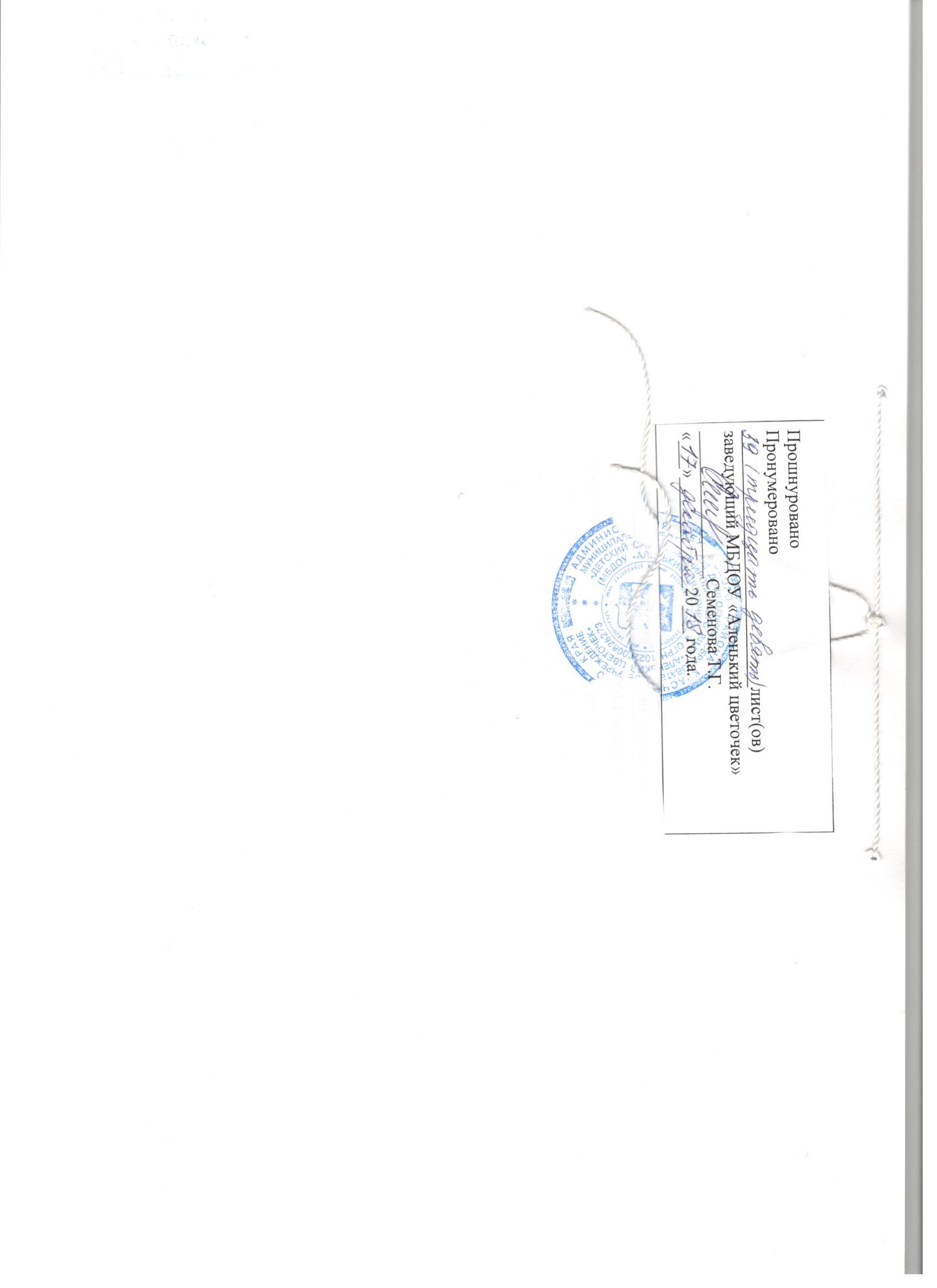 1. Введение32. Паспорт программы развития МБДОУ «Аленький цветочек»53. Общие сведения о ДОУ84.Анализ потенциала развития МБДОУ «Аленький цветочек»94.1. Анализ здоровьтесберегающей деятельности ДОУ104.2. Анализ образовательной деятельности ДОУ114.3. Материально-техническая база154.4. Обеспечение безопасности воспитанников164.5. Контингент воспитанников174.6. Кадровое обеспечение174.7. Управление ДОУ194.8. Сотрудничество с родителями194.9. Характеристика проблем развития215. Концепция развития ДОУ 225.1. Образ выпускника ДОУ235.2. Образ педагога ДОУ246. Стратегия развития ДОУ267. Механизмы реализации Программы развития298. Планируемые результаты299. Критерии результативности30Приложение31Карта проектных рисков31Финансовое обеспечение программы развития ДОУ на 2019-2021 годы32Социальное партнерство ДОУ33План действий по реализации Программы развития ДОУ34Формы взаимодействия с родителями38Наименование ПрограммыПрограмма развитияМБДОУ «Аленький цветочек»на 2019-2021 годы» (далее - Программа)Основание для разработки Программы- Конвенция о правах ребенка;- Конституция Российской Федерации; - Федеральный закон от 29 декабря 2012 года № 273-ФЗ «Об образовании» в Российской Федерации; - Постановление Главного государственного санитарного врача Российской Федерации от 15 мая 2013 г. № 26 г. Москва «Об утверждении Сан-ПиН 2.4.1.3049-13 «Санитарно-эпидемиологические требования к устройству, содержанию и организации режима работы в дошкольных образовательных организациях». - Приказ Министерства образования и науки РФ от 30.08.2013 г. № 1014 «Об утверждении Порядка организации  и осуществления образовательной деятельности  по основным  общеобразовательным программам – образовательным программам дошкольного образования».- Национальная доктрина образования Российской Федерации до 2025 года (утверждена Постановлением Правительства РФ от 04.10.2000  N 751).- «Концепция Федеральной целевой программы развития образования на 2016 — 2020 годы» (утверждена Распоряжением правительства 29.12. 2014 года (№ 2765-р).- Федеральная целевая программа развития образования на 2016-2020 годы (утверждена Постановлением Правительства РФ от 23.05.2015г. Приказ № 497).- ФГОС ДО утвержденный приказом № 1155 от 17.10.2013 г.Разработчик ПрограммыКоллектив муниципального бюджетного дошкольного образовательного учреждения «Детский сад комбинированного вида «Аленький цветочек».Цель ПрограммыОбеспечение государственных гарантий уровня и качества дошкольного образования на основе единства обязательных требований к условиям реализации образовательных программ дошкольного образования, их структуре и результатам их освоения для обеспечения равенства возможностей каждого ребёнка в получении качественного дошкольного образования, как основы успешного обучения в школе и повышение социального статуса учреждения.Задачи ПрограммыСовершенствовать спектр образовательных услуг, развитие современной образовательной среды, обеспечивающей доступность, комплексную безопасность и комфортные условия образовательного процесса.Стабилизировать достигнутый уровень физического здоровья детей и медицинского сопровождения посредством развития здоровьесберегающей среды, обеспечивающей сохранение и укрепление здоровья воспитанников, формирования основ здорового образа жизни.Ориентировать образование в ДОУ на развитие индивидуальных способностей каждого ребенка, выявление и поддержку детской одаренности и успешности воспитанников, развитие детской самостоятельности и инициативы.Активизировать инновационную  деятельность через внедрение современных педагогических технологий, в том числе информационно-коммуникационных и формирование инновационного имиджа ДОУ.Повысить эффективность системы взаимодействия с семьями воспитанников для обеспечения полноценного развития детей в рамках единого образовательного пространства «Ребенок – детский сад – семья» на основе включения  родителей   управленческий процесс.Развивать систему социального партнерства ДОУ.Сроки и этапы реализации Программы 2019-2021 годы:I этап (организационно-подготовительный)– 2019год;II этап ( практико – реализационный)- 2020 год;III этап (аналитическо-информационный)- 2021 годИсточники финансирования ПрограммыСредства муниципального бюджета,  внебюджетные средства.Ожидаемые результаты реализации Программы - Повышение качества оздоровительной работы на основе  индивидуально – ориентированной психолого-медико-педагогической помощи детям с учетом особенностей психофизического развития и индивидуальных возможностей детей.- Повышение компетентности и уровня профессионального мастерства педагогов.- Расширение образовательного пространства через  сотрудничество с социокультурными   учреждениями микрорайона и города.- Укрепление сотрудничества ДОУ и семьи.- Совершенствование развивающей предметно-пространственной среды ДОУ.- Формирование ключевых компетенций дошкольников, в соответствии с целевыми ориентирами ФГОСДО.Система организации контроля реализации Программы, периодичность отчета исполнителя, сроки предоставления отчетных материаловКонтроль за ходом реализации Программы осуществляет администрация ДОУ. Результаты  оформляются в виде аналитического отчёта. Отчеты проводятся ежегодно в составе годового анализа самообследования, анализа образовательной деятельности.Информирование родителей воспитанников о ходе реализации программы посредством сайта, родительских собраний.Полученные результаты будут служить основанием для внесения (при необходимости) корректировочных поправок в план реализации Программы.Координатор ПрограммыУправление  образования администрации Кежемского района  Исполнители ПрограммыКоллектив муниципального бюджетного дошкольного образовательного учреждения «Детский сад комбинированного вида «Аленький цветочек».Уровень Количество воспитанников в %Количество воспитанников в %Количество воспитанников в %Уровень 2015-20162016-20172017-2018Высокий и средний848891Низкий 16129Направление (образовательные области)2015-20162016-20172017-2018Физическое развитие 87%96%90%Социально-коммуникативное развитие 90%94%94%Познавательное развитие77%84%88%Речевое развитие81%80%92Художественно-эстетическое развитие84%84%93%Итог84%88%91%Возрастная категорияНаправленность группКоличество группКоличество детейОт 1.5 до 2Общеразвивающая116От 2 до 3 летОбщеразвивающая 235От 3 до 4 летОбщеразвивающая242От 4 до 5 летОбщеразвивающая238От 5 до 6 летОбщеразвивающая118От 5 до 6 летКомбинированная120От 6 до 7 летКомбинированная 129От 5 до 6 летКомпенсирующая (для детей ОНР) 116От 6 до 7 летКомпенсирующая (для детей ОНР)115Итого Итого 12229Старший воспитатель1Учитель-дефектолог 1Педагог-психолог1Воспитатель25Музыкальный  руководитель2Инструктор по ФИЗО1Инструктор по плаванию1Учитель-логопед3Общее количестводо 30 летот 30 до 40 летот 40 до 50 летСтарше 50 лет35411713ОбразованиеОбразованиеКвалификационная категорияКвалификационная категорияСтаж Стаж Стаж Стаж ВысшееСреднеепрофессиональноеВысшаяПерваяДо 5 лет5-10лет10-20летБолее 20 лет142161464718Социальный статусСоциальный статусСоциальный статусСоциальный статусОбразование родителейОбразование родителейОбразование родителейСемьи по кол-ву детей в семьеСемьи по кол-ву детей в семьеСемьи по кол-ву детей в семьеВиды семейВиды семейРабочие СлужащиеПредпринимателиБезработные ВысшееСреднее специальноеОбщее среднее  1 ребенок2 ребенкаМногодетная семьяПолныеНеполные (с 1 родителем)56%38%5%1%41%48%11%49%37%14%73%27%Система мероприятийЭтапыЭтапыЭтапыСистема мероприятий2019Организационно-подготовительный2020Практико-реализационный2021Аналитико-информационный  «Выпускник»Совершенствование образовательной программы.Налаживание системы межведомственного взаимодействия.Совершенствование развивающей предметно-пространственной среды учрежденияРеализация мероприятий  направленных на повышение уровня профессиональной компетентности педагогов ДОУ, способствующей в дальнейшем повышению качества образовательных услуг.Комплексная экспертиза качественных изменений в системе дошкольного образования в учреждении. Внесение необходимых корректив в образовательную программу ДОУ.Построение целостной системы дифференцированной и индивидуальной работы педагогов с детьми  по развитию индивидуальных способностей в разных видах деятельности.Создание предпосылок для успешной адаптации выпускников ДОУ к обучению в школе «Здоровье»Мониторинг качества здоровьесберегающей и здоровьеформирующей деятельности учреждения.Организация распространения положительного опыта здоровьесберегающей и здоровьеформирующей деятельности учреждения и семей воспитанников.Разработка и реализация системы работы по профилактике возникновения у воспитанников вредных привычек, формирования у них культуры здоровья. Мониторинг эффективности работы ДОУ по профилактике заболеваний  Комплексная оценка эффективности здоровьесберегающей и здоровьеформирующей деятельности ДОУ.Транслирование опыта работы дошкольного учреждения в вопросах приобщения детей и взрослых к культуре здоровья. «Кадровый потенциал»Разработка плана по повышению профессиональной компетентности педагогического персонала ДОУ.Реализация стимулирования инновационной деятельности и стремления к повышению своей квалификации.Организация межведомственного взаимодействия, создание системы социального партнёрства с учреждениями образования, культуры, здравоохранения.Осуществление комплекса социально-направленных мероприятий с целью создания положительной мотивации труда у сотрудников (рациональная организация труда; соблюдение социальных гарантий).Реализация курсовой подготовки  педагогического персонала детского сада Определение перспективных направлений деятельности ДОУ по повышению профессионального уровня сотрудников. Выявление, обобщение и транслирование передового педагогического опыта на разных уровнях через конкурсы, участие в районных методических объединениях и т.д.«Безопасность и качество»Создание системы условий, обеспечивающей всю полноту развития детской деятельности и личности ребёнка1.Работы по обновлению развивающей предметно-пространственной среды и материально- технической базы детского сада за счёт разнообразных  источников финансированияАнализ эффективности внедрения ресурсосберегающих технологийРискиОтрицательное влияниеМеры по снижению рискаСоциальные рискиСоциальные рискиСоциальные риски«Профессиональное выгорание» у некоторых педагогов, проявившееся в пассивном отношении к повышению профессионального мастерства и новаторства Проблематичным остается вопрос овладения педагогами ИКТ и их использования в образовательно-коррекционном процессе.Снижение качества оказываемых услуг.Трудности в работе над проектами Программы.Создание системы мотивации сотрудников к инновациям.Включение их в работу над программой развития ОУ.Снижение фактора профессионального выгорания педагогов через систему психологических тренингов.Реализация  ФГОС дошкольного образования Трудности, связанные с реализацией основной образовательной программой ДОУ, с реализацией заявленных в ней принципов1. Проведение обучающих семинаров, практикумов и т.п.2. Повышение квалификации педагогов на курсах.Производственно-технологические рискиПроизводственно-технологические рискиПроизводственно-технологические рискиИзношенность оборудования, необходимость ремонта или заменыУвеличение затрат на ремонт и обновление оборудования и уменьшение финансирования Программы1. Рациональное распределение средств и привлечение дополнительных ресурсов (спонсорская помощь).Новизна технологийУвеличение затрат (временных, финансовых) на освоение технологий, в силу чего возможно временное снижение эффективности реализации Программы1. Рациональное распределение средств и привлечение дополнительных ресурсов (спонсорская помощь).Форс-мажорные обстоятельстваФорс-мажорные обстоятельстваФорс-мажорные обстоятельстваУгрозы террористических актовОтмена запланированных мероприятий, важных для достижения целей программы развития Меры по снижению угроз для безопасности детей, планирование мероприятий для реализации Программы, исключающих срыв и возникновение опасности.Основные направления расходовМероприятия в рамках программы, требующие финансовых инвестицийИсточники финансированияПриобретение программного и методического обеспеченияПополнение библиотечного фонда детской, методической и справочной литературойБюджетные и привлеченные средстваПриобретение программного и методического обеспеченияНаглядные и видеопособия по ЗОЖ и ОБЖПривлеченные средстваПриобретение программного и методического обеспеченияПриобретение детской мебелиБюджетные средстваПриобретение программного и методического обеспеченияПриобретение ноутбуков, принтераПривлеченные средстваПриобретение программного и методического обеспеченияПриобретение канцелярских принадлежностейБюджетные средстваПриобретение программного и методического обеспеченияРасходные материалы для оргтехникиБюджетные средстваПриобретение программного и методического обеспеченияПриобретение мультимедийного проектора Бюджетные средстваПриобретение программного и методического обеспеченияПриобретение ноутбука для методического кабинетаБюджетные средстваПриобретение программного и методического обеспеченияПриобретение спортивного оборудования и инвентаряПривлеченные средстваПовышение квалификации и переподготовка кадровПовышение квалификации педагоговБюджетные средстваПовышение квалификации и переподготовка кадровУчастие педагогов в конференциях, семинарах, мастер-классах Привлеченные средстваПовышение квалификации и переподготовка кадровПубликация работ педагогов в сборниках тезисов научно-практических конференций и на сайте ДОУПривлеченные средстваСубъекты  партнерстваФорма взаимодействияУправление  образованияНормативно-правовое обеспечение деятельности ДОУ,Консультирование, аттестация педагогов, обобщение педагогического опыта, его презентация на выставках и августовских совещаниях и т.п.РМООрганизация и проведение методических объединений, рецензирование конкурсных работ, аттестация педагогов.Институт повышения квалификации работников образования г. Красноярск.Курсы повышения квалификации педагогов.КСОШ № 2, 3,4Взаимодействие по проблемам преемственности (открытые уроки и занятия, родительские собрания и т.п.)Детская городская библиотека.Консультации по новинкам детской и педагогической литературы, тематические консультации, выставки книг и т.д.Центр детского творчестваВыставки, конкурсы.Детская городская поликлиникаПрофилактические осмотры детей специалистами.ГИБДДВстречи детей с инспектором ГИБДД, совместные развлечения на темы безопасности на дорогах.Пожарная частьОбеспечение пожарной безопасности в ДОУ (проверки), беседы с детьми, экскурсии в пожарную часть. РДК «Рассвет»Участие детей, родителей и сотрудников ДОУ в творческих конкурсах.Кежемскийисторико-этнографический музей.Экскурсии, праздники, занятия.Музыкальная школа.Экскурсии, концерты. Блоки реализацииСодержание деятельностиОжидаемый результатСрокиСрокиСрокиСрокиОтветственныеБлоки реализацииСодержание деятельностиОжидаемый результат2019 Организационно-подготовительный этап2020Практико-реализационный этап2020Практико-реализационный этап2021Аналитико-информационный этапОтветственныеБлок «Выпускник»Комплексная оценка актуального состояния образовательного процесса в ДОУ, экспертиза качества образовательного процесса в ДОУПроблемно-ориентированный анализ качества образовательной услуги В течение отчётного периодаВ течение отчётного периодаВ течение отчётного периодаВ течение отчётного периодаЗаведующий  ДОУ, зам. зав. по УВР.Блок «Выпускник»Совершенствование развивающей предметно-пространственной  среды в ДОУ:- оборудование групповых помещений развивающими пособиями, сюжетными игрушками, играми, развивающей направленности;- пополнение программно-методического, методико-дидактического и диагностического сопровождения образовательной программы, реализуемой в ДОУРазвивающая предметно-пространственная среда, соответствующая требованиям СанПиН и Программы, реализуемой в ДОУ, возрастным особенностям детейВ течение отчётного периодаВ течение отчётного периодаВ течение отчётного периодаВ течение отчётного периодаЗаведующий ДОУзам. зав. по УВР.Блок «Выпускник»Повышение профессионального уровня педагогических кадров в вопросах использования в практике работы современных технологий дошкольного образования:- курсовая подготовка;- участие в работе объединений педагогов разного уровня;- транслирование опыта работы через участие в конкурсах, участие в районных методических объединенияхВысокий профессиональный уровень педагогического коллектива, готовность к работе в инновационном режимеВ течение отчётного периодаВ течение отчётного периодаВ течение отчётного периодаВ течение отчётного периодаЗаведующий ДОУ зам. зав. по УВР.Блок «Выпускник»Информатизация образовательного процесса в ДОУ:- обновление компьютерной техники (приобретение мультимедийного оборудования)Активное использование компьютерной техники в рамках образовательного процессаВ течение отчётного периодаВ течение отчётного периодаВ течение отчётного периодаВ течение отчётного периодаЗаведующий ДОУ зам. зав. по УВР.Блок «Выпускник»Индивидуализация и дифференциация образовательного процесса:- разработка и внедрение в практику работы индивидуальных маршрутов развития и здоровья;- мониторинг эффективности внедрения индивидуальных и дифференцированных маршрутовПостепенный переход на личностно-ориентированную модель образовательного процесса, направленную на развитие индивидуальных способностей ребёнка В течение отчётного периодаВ течение отчётного периодаВ течение отчётного периодаВ течение отчётного периодаЗаведующий ДОУ, зам. зав. по УВР, педагоги.Блок «Выпускник»Индивидуализация и дифференциация образовательного процесса:- разработка и внедрение в практику работы индивидуальных маршрутов развития и здоровья;- мониторинг эффективности внедрения индивидуальных и дифференцированных маршрутовПостепенный переход на личностно-ориентированную модель образовательного процесса, направленную на развитие индивидуальных способностей ребёнка В течение отчётного периодаЗаведующий ДОУ, зам. зав. по УВР, педагоги.Блок «Здоровье»Разработка программы мониторинга качества здоровьесберегающей и здоровьеформирующей деятельности ДОУПрограмма комплексного мониторингового исследования20192019-- Заведующий ДОУ, зам. зав. по УВР,воспитателиБлок «Здоровье»Комплексная оценка состояния физкультурно-оздоровительной и  профилактической работы ДОУПроблемно-ориентированный анализ качества образовательной услугиВ течение отчётного периодаВ течение отчётного периодаВ течение отчётного периодаВ течение отчётного периодаЗаведующий ДОУ, зам. зав. по УВР, педагогиБлок «Здоровье»Выявление, обобщение и транслирование опыта здоровьесберегающей и здоровьеформирующей деятельности дошкольного учреждения и родителей воспитанников: - публикации  на сайте ДОУ- участие в конкурсах Транслирование передового опыта поддержания и укрепления здоровья в дошкольном учреждении и семьеВ течение отчётного периодаВ течение отчётного периодаВ течение отчётного периодаВ течение отчётного периодаЗаведующий ДОУ, зам. зав. по УВР, педагогиБлок«Кадровый потенциал»Участие в разработке и реализации социально-культурных и педагогических проектов.Приведение в соответствие требованиям СанПиН ресурсного обеспечения ДОУ (выполнение предписаний надзирающих органов, своевременная замена изношенного инвентаря и оборудования, соблюдение санитарно-гигиенического, санитарно-эпидемиологического режимов и режима дня детского сада);- мероприятия по повышению уровня профессиональной компетентности сотрудников ДОУ;- совершенствование нормативно-правового обеспечения деятельности детского сада  (локальные акты)Эффективно действующая, система управления учреждением.В течение отчётного периодаВ течение отчётного периодаВ течение отчётного периодаВ течение отчётного периодаЗаведующий ДОУ,зам. зав. по УВР, старший воспитатель.Блок«Кадровый потенциал»Организация работы по повышению профессиональной компетентности сотрудников ДОУ:- систематическая курсовая подготовка сотрудников учреждения;- повышение правовой культуры сотрудников учреждения Высококвалифицированный, стабильно работающий коллективВ течение отчётного периодаВ течение отчётного периодаВ течение отчётного периодаВ течение отчётного периодаЗаведующий ДОУ, зам. зав. по УВР, старший воспитатель.Блок«Кадровый потенциал»Мероприятия по аттестации педагогического персонала:- изучение нормативно-правовых документов, регламентирующих процедуру аттестации педагогических и руководящих работников Повышение квалификационной категории педагогического персонала учрежденияВ течение отчётного периодаВ течение отчётного периодаВ течение отчётного периодаВ течение отчётного периодаЗаведующий ДОУ,зам. зав. по УВР, старший воспитатель.Блок «Безопасность и качество»Совершенствование материально-технической базы и развивающей предметно-пространственнойсреды ДОУ (своевременная замена изношенного оборудования)Ресурсное обеспечение соответствующее требованиям СанПиН В течение отчётного периодаВ течение отчётного периодаВ течение отчётного периодаВ течение отчётного периодаЗаведующий ДОУБлок «Безопасность и качество»Осуществление программы производственного контроляВ течение отчётного периодаВ течение отчётного периодаВ течение отчётного периодаВ течение отчётного периодаЗаведующий ДОУФормаСодержаниеЗнакомство с семьей.Встречи-знакомства,    посещение семей,анкетирование семей.Проект «Давайте познакомимся» (для вновь прибывших).Информирование родителей о ходе образовательного процесса.Дни открытых дверей,индивидуальные и групповые консультации,родительские собрания, оформление информационных стендов,организация выставок детского творчества, приглашение родителей на детские концерты и праздники,создание памяток, журналов,переписка по электронной почте.Образование     родителей.Родительский клуб «Гнездышко»(лекции, семинары, семинары-практикумы),проведение мастер-классов, тренингов,создание библиотеки (медиатеки), день открытых дверей.Совместная  деятельность.Привлечение родителей к организации вечеров музыки и поэзии, гостиных, конкурсов, концертов, маршрутов выходного дня (в музей, библиотеку и пр.), семейных объединений (клуб, проведение мастер-классов, тренингов, создание библиотеки, семейных праздников, прогулок, экскурсий, семейного театра, к участию в детской исследовательской и проектной деятельности. Акции: «Зеленая аллея», «Покормите птиц зимой», «Чистый город», «Цветущая клумба», «Зимний городок».